iPad Apps for 1st Grade 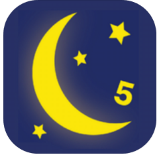 Bedtime Math           https://apps.apple.com/us/app/bedtime-math/id637910701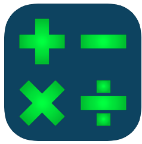 Fast Facts Math $https://apps.apple.com/us/app/fast-facts-math/id506232953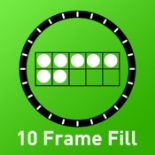 10 Frame Fillhttps://apps.apple.com/us/app/10-frame-fill/id418083871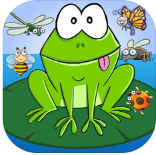 Frog Hophttps://apps.apple.com/us/app/frog-hop-hd-math-problems/id585700693?ls=1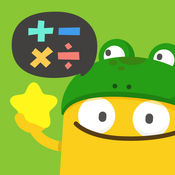 Todo Mathhttps://apps.apple.com/us/app/todo-math/id666465255Line ‘em Up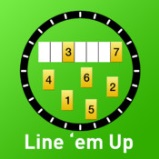 https://apps.apple.com/us/app/line-em-up/id419041848Math Slide (Place Value) $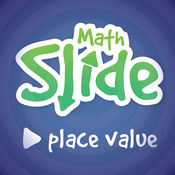 https://apps.apple.com/us/app/math-slide-place-value/id601161731Math Facts (number bond) $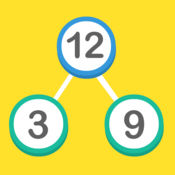 https://apps.apple.com/us/app/maths-facts-number-bonds-fact-families/id459281769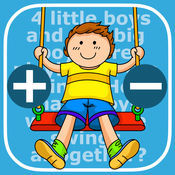 Math Word Problems +/- (K & 1)https://apps.apple.com/us/app/math-word-problems-addition-subtraction-for-kindergarten/id703753981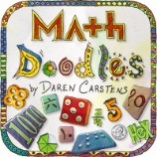 Math Doodles $https://apps.apple.com/us/app/math-doodles/id526959716Interactive Telling Time Lite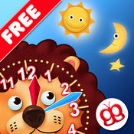 https://apps.apple.com/us/app/interactive-telling-time-lite-learning-to-tell-time-is-fun/id482452233Number Lines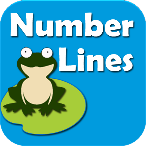 https://apps.apple.com/us/app/teaching-number-lines/id492603378MathTappers: Find Sums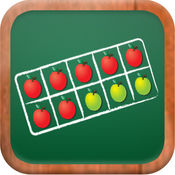 https://apps.apple.com/us/app/mathtappers-find-sums-math-game-to-help-children-learn/id353582286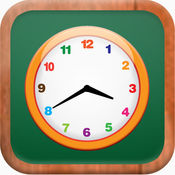 Math Tappers: Clock Masterhttps://apps.apple.com/us/app/mathtappers-clockmaster-math-game-to-help-children/id336932114The Counting Game $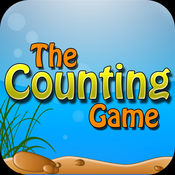 https://apps.apple.com/us/app/the-counting-game/id452620847